28 летМои работыСоздаю коллекции при   помощи  POLYVORE.Федосенко Галина Николаевна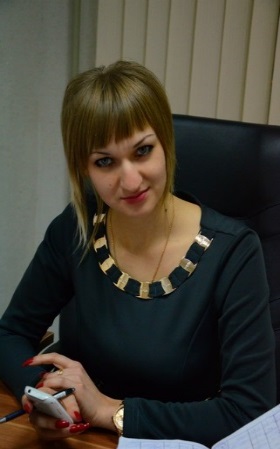 ЦелиСовершенствую свои навыки в работе с сайтами и интернет-магазинами, работаю над созданием проекта по самостоятельному развитию.Умения и навыкиДобавляю контент, артикулы, обрабатываю фото, ставлю водяной знак на фото.Создаю уникальные тексты, обеспечиваю качественную и быструю работу.Изучаю веб-дизайн.Образование      Проходила обучение в проекте РД2 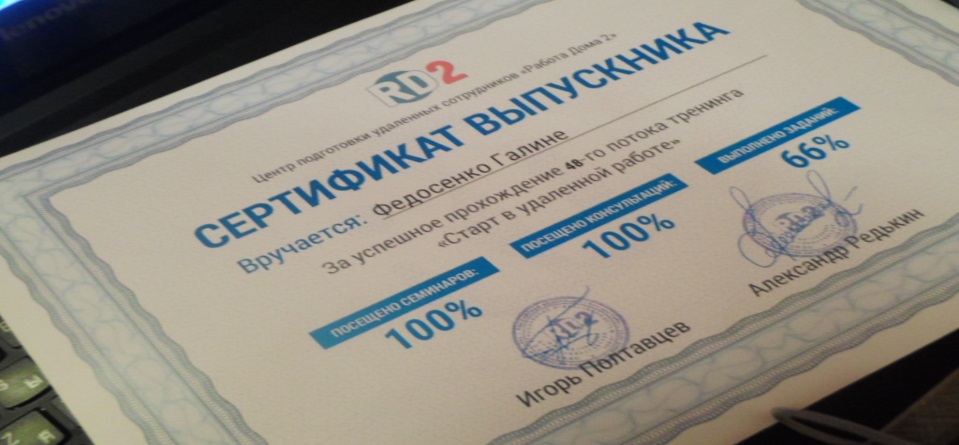 ВысшееГомельский Государственный университет имени Франциска СкориныДата окончания 2015 годОпыт работыИнженер2009– 2015Контент менеджер интернет магазина салон обоев (https://salon-oboev.ru/ )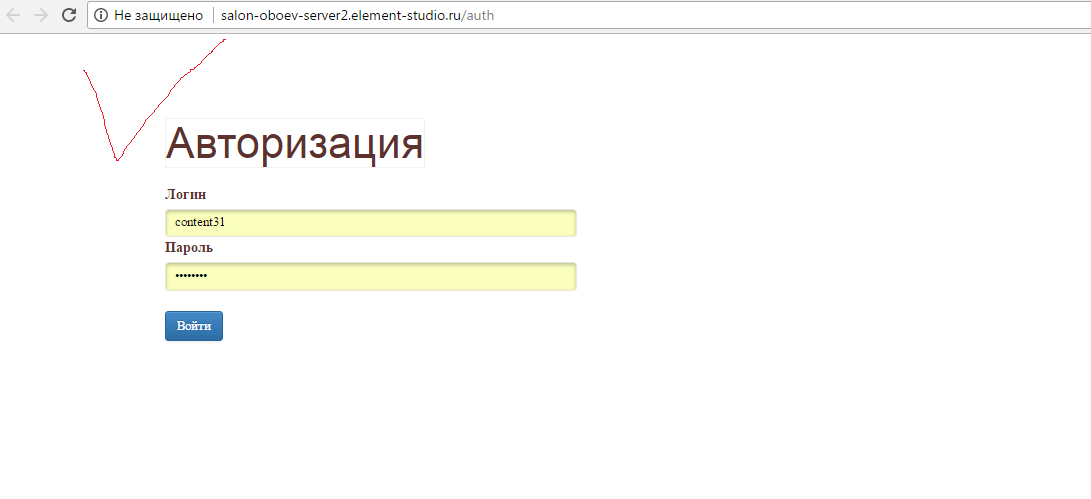 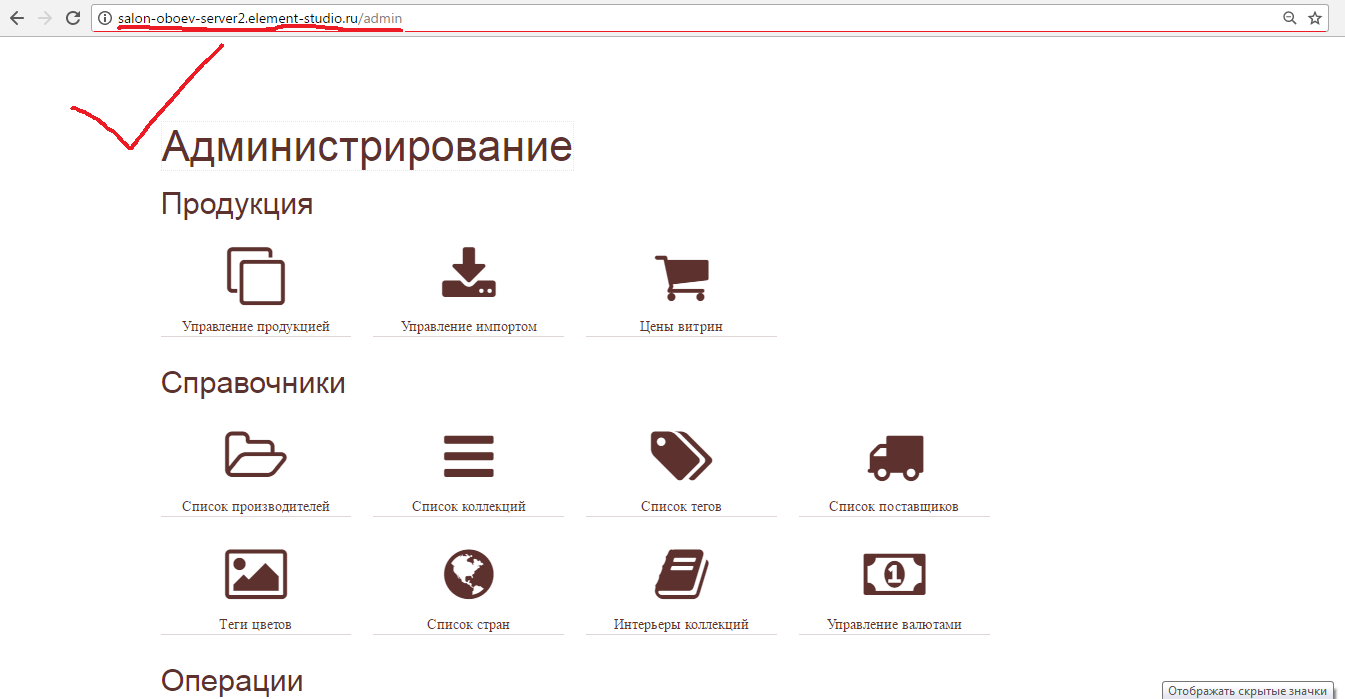 Копирайтинг, рерайтинг Имею опыт работы на биржах копирайтинга EТХТ, Turbotext, Text.ru, Advego.ruКопирайтингКопирайтинг1.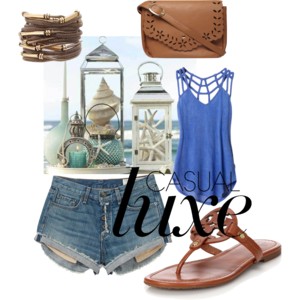 2. 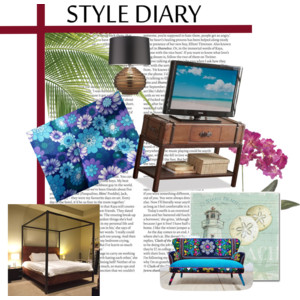 1.Образ для прогулки по пляжу.    Летом так хочется свободы, легкости. Для тех, кто привык к активному образу жизни отлично подойдет майка и шорты. Однако каждая представительница прекрасного пола хочет выглядеть стильно.Актуальный вариант.    Ткань майки должна быть изготовлена из льна, шелка, хлопка. Не мяться и быстро сохнуть. По цвету яркая. Джинсовые шорты выше колена. Сланцы из кожи, не должно преобладать множество ремней и плетений, походка должна выдавать порхающие движения легкости. Образ свободы можно дополнить не большой сумочкой по цвету к сланцам. Из аксессуаров можно добавить браслет из кожаных плетений.2. Как подобрать интерьер для квартиры?    Правильно подобранный интерьер в квартире придаст не только уют, но и атмосферу благополучия. Придя в свой дом хочется чувствовать спокойствие и расслабления от суеты. Правила оформления интерьера.    Для того, чтобы квартира радовала глаз нужно учесть несколько правил:осмотреть помещение и продумать, как расставить мебель;не стоит загромождать комнату;учесть новые модные тенденции в декоре или мебели;подобрать цвет штор к мебели комнаты;расставить различные декорирующие мелочи.     Интерьер можно придумать самому, для этого нужно немного пофантазировать. Декорирующие вещи смогут создать гармонию и спокойствие в доме.РерайтингРерайтинг1. Канализация в частном домеПроведение канализации в частном доме – одна из самых важных задач. И прежде, чем начать саму процедуру, необходимо правильно выбрать трубы, смонтировать систему и проложить внутреннюю канализацию. Это можно поручить профессионалам, контакты которых можно найти здесь, а можно сделать самостоятельно.Покупка трубы из качественного материала – это уже полдела, однако всю систему необходимо правильно смонтировать. Самыми уязвимыми местами являются стыки труб, и от их качества зависит, будут ли в дальнейшем проблемы или нет.2. Создание канализации в доме.   Для создания удобства и комфорт в частном доме нужно подобрать правильные трубы, правильно и качественно их смонтировать. Чтобы провести внутри дома канализацию можно нанять специалиста в этой области, а можно сделать собственными руками. Только для этого понадобится время и силы.     Для правильного проведения канализации, необходимо заранее произвести планирование рабочей схемы. Каждый дом соответственно буде иметь свой собственный проект. Схема канализации для частного дома должна включать в себя следующие системы, такие как наличие стоков на наружном участке, наличие внутренней разводки